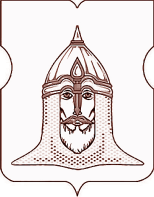 СОВЕТ ДЕПУТАТОВМУНИЦИПАЛЬНОГО ОКРУГА ГОЛОВИНСКИЙРЕШЕНИЕ26 апреля 2022 года № 29О присвоении звания «Почетный житель муниципального образования Головинское» В соответствии с Уставом муниципального округа Головинский, решением Совета депутатов муниципального округа Головинский от 31 октября 2017 года № 94 «Об утверждении Положения о почетном звании «Почетный житель муниципального образования», на основании протокола заседания Комиссии по присвоению звания «Почетный житель муниципального образования» от 18 апреля 2022 года № 1Советом депутатов принято решение:Присвоить звание «Почетный житель муниципального образования Головинское»:- Александровой Людмиле Ивановне;- Замощу Юрию Львовичу;- Кобелевой Марии Федоровне.Администрации муниципального округа Головинский:	2.1.	Организовать на очередном заседании Совета депутатов в мае месяце 2022 года награждение жителей званием «Почетный житель муниципального образования Головинское».Имена Почетных жителей занести в «Книгу почетных жителей муниципального образования Головинское».Разместить настоящее решение на официальном сайте органов местного самоуправления муниципального округа Головинский  www.наше-головино.рф.Настоящее решение вступает в силу со дня его принятия.Контроль исполнения настоящего решения возложить на главу муниципального округа Головинский Н.В. Архипцову и председателя Комиссии по присвоению звания  «Почетный житель муниципального образования» - депутата Д.А. ФомкинаГлавамуниципального округа Головинский                                      Н.В. Архипцова